РОССИЙСКАЯ  ФЕДЕРАЦИЯ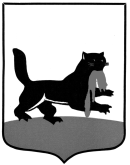 г. ИркутскГОРОДСКАЯ ДУМАРЕШЕНИЕО внесении изменения в пункт 1
решения Думы города Иркутска от 26 сентября 2014 года 
№ 006-20-010003/4 «Об образовании муниципальных должностей 
в Думе города Иркутска шестого созыва»Принято на   45  заседании  Думы города Иркутска  6 созыва                     «  29  »     _марта_      2018 г.Руководствуясь статьями 35, 40 Федерального закона «Об общих принципах организации местного самоуправления в Российской Федерации», статьями 30, 31, 32 Устава города Иркутска, статьей 10 Положения об отдельных вопросах статуса депутата Думы города Иркутска, утвержденного решением Думы города Иркутска от 22 ноября 2007 года № 004-20-430687/7, статями 4, 7 Регламента Думы города Иркутска, утвержденного решением городской Думы города Иркутска от 4 июня 2004 года № 003-20-440543/4, Дума города ИркутскаР Е Ш И Л А:1. Внести в пункт 1 решения Думы города Иркутска от 26 сентября 2014 года № 006-20-010003/4 «Об образовании муниципальных должностей в Думе города Иркутска шестого созыва» изменение, изложив подпункт 2 в следующей редакции:«2) заместители Председателя Думы города Иркутска шестого созыва в количестве двух;».2. Администрации города Иркутска опубликовать настоящее Решение.   Председатель Думы города Иркутска                                         Стекачев Е.Ю.
«  29   »        марта       2018 г.№ 006 - 20 - 450670/8